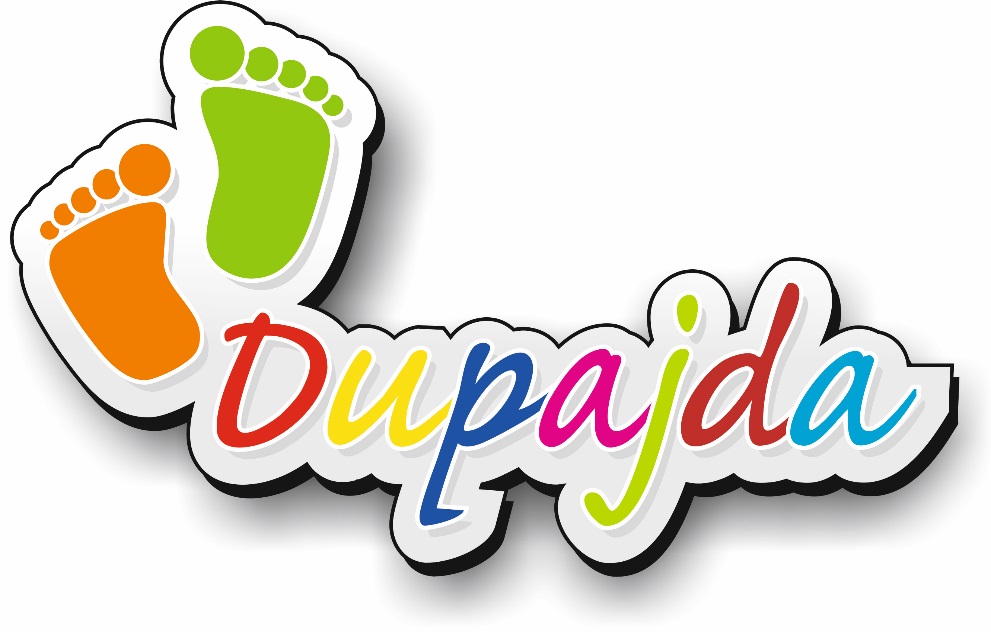 Por. číslo predajcu: ......................................   Kontakt:    .................................................................                            Meno a priezvisko: ........................................................................................................................................Číslo predajcu/ Por.číslo veciPOPIS PREDÁVANEJ VECICENAPOZNÁMKA/1/2/3/4/5/6/7/8/9/10/11/12/13/14/15/16/17/18/19/20Predané spolu:                 €10% MC Dupajda:            €Vyplatiť:                             €Vrátiť – nepredané:       ksPodpis MC:...............................................................................................................Predané :                          ksPodpis predajcu:...............................................................................................................